See the Conqueror mounts in triumph    Hymnal 1982 no. 215    Melody: In Babilone    8 7. 8 7. D.Words from AMNS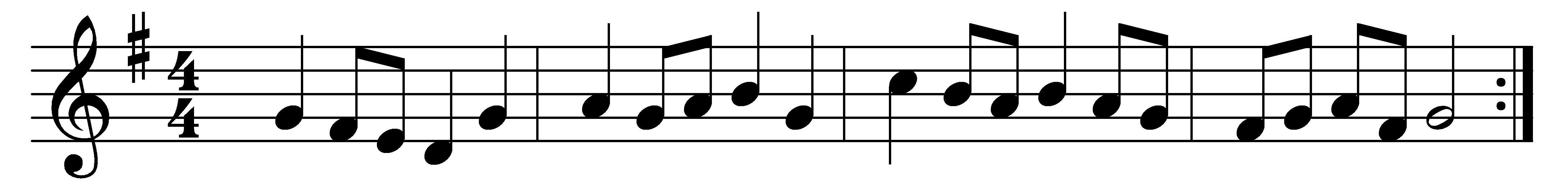 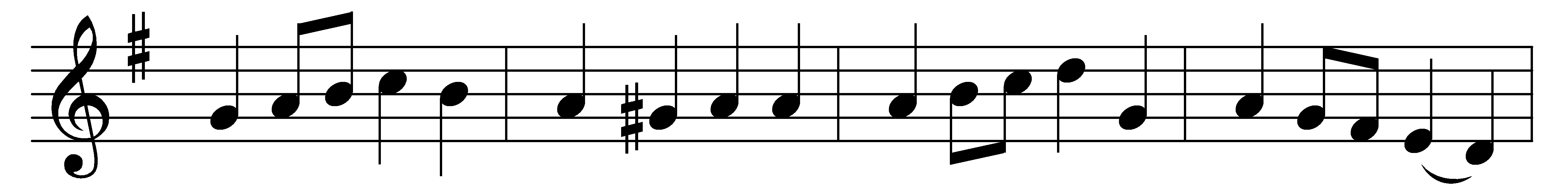 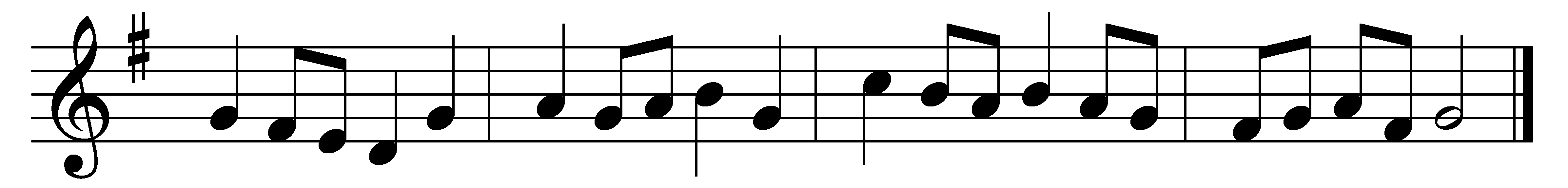 See the Conqueror mounts in triumph,see the King in royal stateriding on the clouds his chariotto his heavenly palace gate;hark, the choirs of angel voicesjoyful alleluias sing,and the portals high are liftedto receive their heavenly King.Who is this that comes in glory,with the trump of jubilee?Lord of battles, God of armies,he has gained the victory;he who on the Cross did suffer,he who from the grave arose,he has vanquished sin and Satan,he by death has spoiled his foes.He has raised our human natureon the clouds to God’s right hand;there we sit in heavenly places,there with him in glory stand:Jesus reigns, adored by angels;man with God is on the throne;mighty Lord, in thine ascensionwe by faith behold our own.See him who is gone before usheavenly mansions to prepare, see him who is ever pleading for us with prevailing prayer, see him who with sound of trumpetand with his angelic train, summoning the world to judgement, on the clouds will come again.Glory be to God the Father;glory be to God the Son,dying, ris’n, ascending for us,who the heavenly realm has won;glory to the Holy Spiritto One God in Persons Threeglory both in earth and heaven,glory, endless glory be.Words: Christopher Wordsworth (1807-1885)Music: Melody from Oude en Nieuwe Hollantse Boerenlities en Contradansen, 1710, harmony by Charles Winfred Douglas (1867-1944)